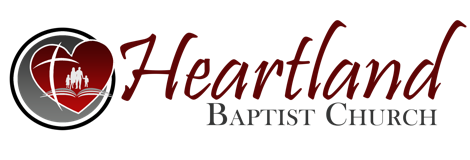 REVIEW CHRISTOLOGY PT 7: 1 COR 15:22A. THE ________ OF CHRIST’S ATONING DEATH - There is no such thing as a Limited ______________ in Scripture.  Salvation is offered to all, but not all will ___________ and be saved.  Rom 3:22. So, it must be stated that Christ died for the _________ _________ - Heb 2:9. Along with this, the Gospel is to be freely offered to all men - Jn 1:12.B. CHRIST DIED A ____________ DEATH, A SPIRITUAL DEATH, A ____________ DEATH, AND AN INTENSE DEATH - Mk 15:37; Mt 27:46; Rom 6:23; Isa 53:6.  C. THE _________________ OF JESUS CHRIST - 1 Cor 15:13-19. This is the greatest demon-stration of the Power of God.  Without the Resurrection the _________________ would be meaningless.  The testimony of His resurrection is found by ________________ accounts – in the Gospels. All four of them.  And they are ____________________ accounts.  D. THE _____________ FOR CHRIST’S RESURRECTION:   1. The _________ tomb - Mt 28:5,6; Mk 16:5,6; Lk 24:3-6; 	Jn 20:4-8.    2. Jesus appeared to many: _______ - Jn 20:15,16; To the other women – Mt 28:8,9; To Peter - Lk 24:34; The two on the road to Emmaus - Lk 24:15,16,30,31; The ten in the upper room - Jn 20:19; The disciples another time with ___________ present - Jn 20:26-29; To Peter and John as they were fishing - Jn 21:4-7; Again to the eleven before He ______________ to Heaven - Acts 1:2-4; To over 500 _____________ plus the Apostle Paul - 1 Cor 15:4-8.  E. THE RESURRECTION OF THE LORD JESUS WAS ______________, BODILY, AND ____________! 	See Jn 21:7; 20:20.    1. He had a ______________ body causing some to take a good look at Him.  Mary - Jn 20:15.   2. His body was in some ways similar to His __________ body - They could touch Him and He did eat. 	Lk 24:39,42,43.   3. He was not limited by ______________ laws - Lk 24:31; Jn 20:19. F. THINGS TO BE NOTED BY ____________ RESURRECTION:     1. It affirmed His _________ - Rom 1:4.  Vindicated His ___________ life - Rom 5:19; 2 Cor 5:21. He is now at the right hand of the Father making _______________ for us - Rom 8:34.     2. Jesus ____________ His rising from the dead as well as OT prophets - Mt 26:31.32; Jn 2:19-22; Job 19:25; Ps 16:10.     3. It is God’s token upon the _____________ and a major part of salvation offer to them - Acts 17:31; 	Rom 4:25; 10:9.     4. For the saved, it is proof of our _______________ - Rom 4:24,25; the _______ of our own resurrection some-day - 1 Cor 15:20-22; the ________ of our new life in Christ, power to live the Christian life, it also _________________ our witness - 1 Cor 15:12-15,20.  